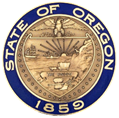 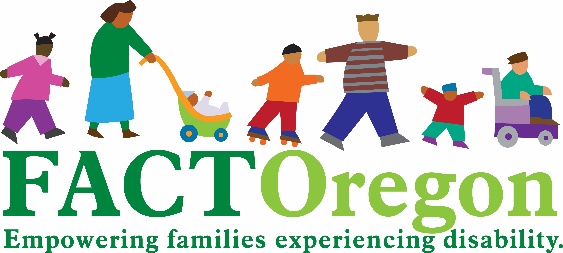 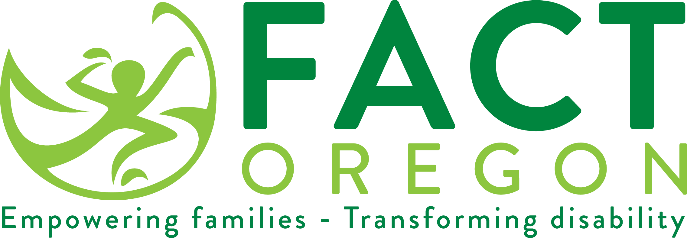 Tusaalaha Warqada Daraasada/Sahanka Qoyska-Da'da Dugsiga kujiroWaalidiinta Qaaliga ah,Waxaan warqad kugu soo qornay si aan kuu weydisano caawimaad.  Waaxda Waxbarashada ee Oregon (ODE) waxay sameysaa sahanka waalidka sanad walba si ay wax ugu ogaato sida wanaagsan ee ay dugsiyada degmada u gaarsiinayaan waalidiinta leh carruurta waxbarashada gaarka ah.  Haddii aad hesho daraasad/sahan, fadlan buuxi oona kusoo celi iyadoo leh faafaahintaada, baqshad shaabadeysan ama buuxi nooca khadka tooska ah adigoo tagaaya cinwaanka websaydhka la cayimay.  Daraasada/Sahanka wuxuu na ogeysin doonaa sida waalidka ugu qanacsanyahay barnaamijka waxbarashada gaarka ah ee degmada iyo nidaamka waxbarashada gaarka ah, wuxuuna naga caawinayaa qorsheynta horumarinta adeegyadayada waxbarashada gaarka ah.[Magaca dugsiga degmada] waxaa ka go’an inay waalidiinta ka qeybgaliso waxbarashada carruurtooda.  Waalidiinta waa qeyb qadarin ku leh kooxdeena oo lagama maarmaan u ah hormarinta iyo hirgelinta IFSP-ga (Qorshaha Adeegga Qoyska ee Gaarka ah) ilmahaaga.  Kaqeybgalkaaga waxay kor uqaadeysaa waxtarka barnaamijka waxqabadka hore ee ilmahaaga waxayna ku yeelan kartaa saameyn togan cunugaaga sida ugu wanaagsan ee cunugaaga ugu fiicnaan doono iskuulka..  Mar labaad, haddii aad hesho daraasad/sahan fadlan buuxi oona soo gudbi.  Haddii aad ka qabtid su'aalo adeegyada loo maraayo [magaca dugsiga degmada], fadlan kala xiriir [magaca] halkan [taleefoon lambarka].  Waanu qadarinaynaa fikirkaaga waxaana kugu dhiirigalineynaa kaqeybgalkaaga.Si daacad ah,XXXXXX 